ПОТЕШКИ – МАЛЫШАМ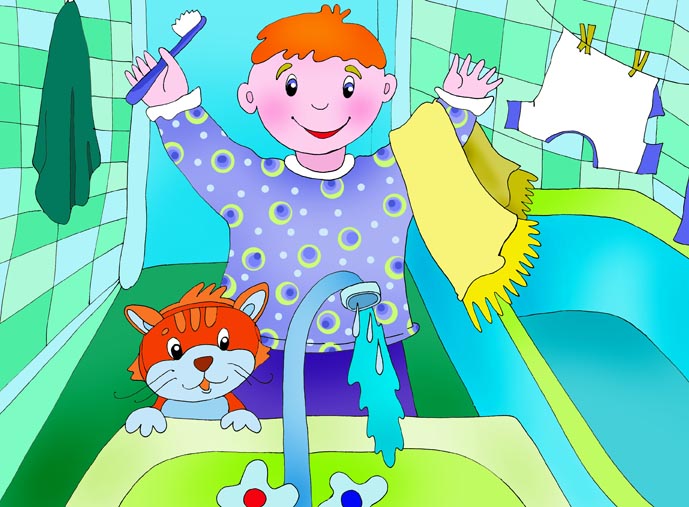 Водичка, водичка,Умой моё личико,Чтобы глазоньки блестели,Чтобы щёчки краснели,Чтоб смеялся роток,Чтоб кусался зубок.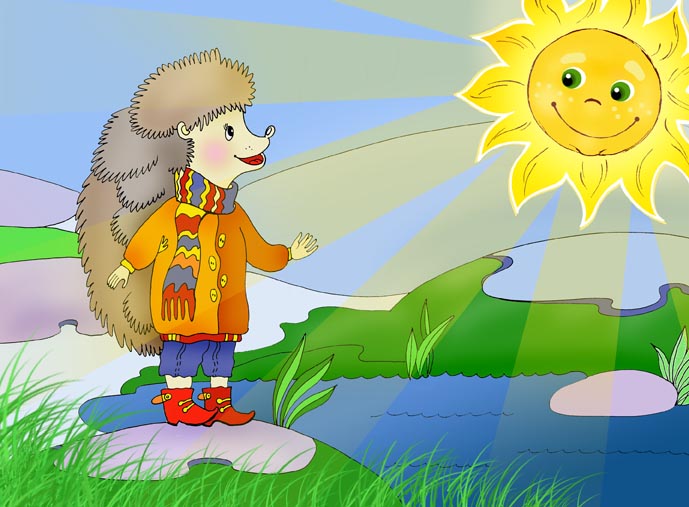 Дедушка Ежок,Не ходи на бережок:Там растаял снежок,Заливает лужок.Ты промочишь ножки,Красные сапожки.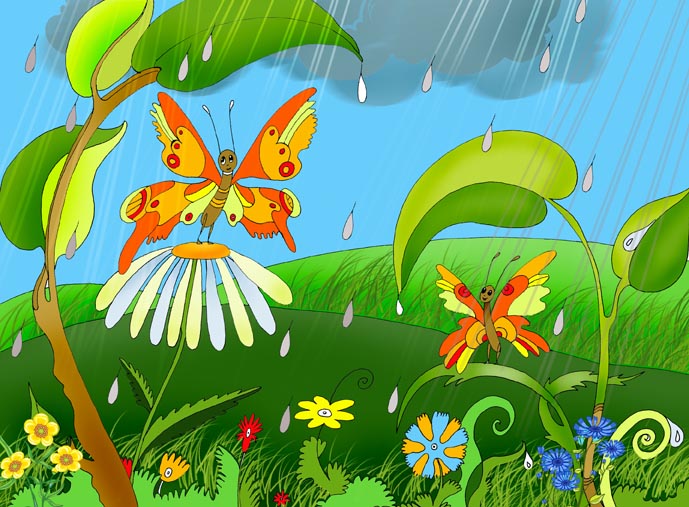 Дождик, дождик, посильней - будет травка зеленей,Вырастут цветочки на нашем лужочке.Дождик, дождик, пуще, расти, трава, гуще.У Алёнки в гостях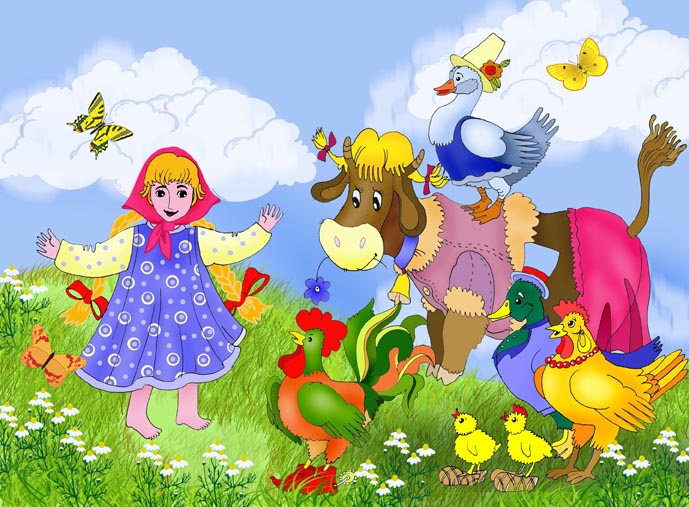 Два цыпленка в лаптях,Петушок в сапожках,Курица в серёжках.		Селезень в кафтане,Утка в сарафане. А корова в юбке, В тёплом полушубке. 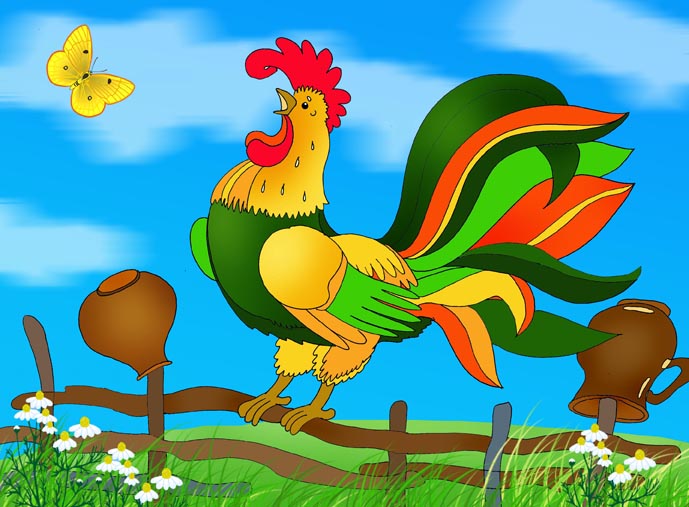 Петушок, петушок,Золотой гребешок,Масляна головушка,Шёлкова бородушка!Что ты рано встаёшь,Голосисто поёшь,Детям спать не даёшь?Мыши водят хоровод,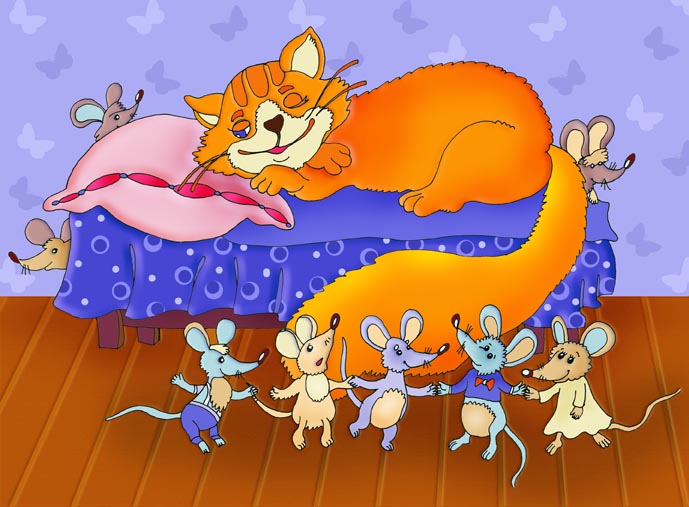 На лежанке дремлет кот.Тише, мыши, не шумите,Кота Ваську не будите.Вот проснётся Васька-кот, Разобьёт весь хоровод.